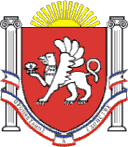 РЕСПУБЛИКА КРЫМ НИЖНЕГОРСКИЙ РАЙОН                          ЕМЕЛЬЯНОВСКИЙ  СЕЛЬСКИЙ  СОВЕТ  23 - я    сессия  2-го созываРЕШЕНИЕ  №2 06  апреля  2022 года	с. Емельяновка     О  рассмотрении  проекта  инициативногобюджетирования  «Работы  по  благоустройствутерритории  в  части  установки  ограждениямусульманского  кладбища, расположенного  за границами  населенных  пунктов, вблизи  селаЕмельяновка, Емельяновское  сельское  поселение, Нижнегорского  района Республики Крым»      В  соответствии  с  Федеральным  законом  от 06.10.2003 №131  «Об  общих  принципах  организации  местного  самоуправления  в  Российской  Федерации», Законом  Республики  Крым  от 29.05.2020  №77-ЗРК/2020 «Об  инициативном  бюджетировании  в  Республике  Крым», постановлением  Совета  Министров  Республики Крым  от 16.10.2020  N 658 "О некоторых вопросах реализации инициативного бюджетирования на территории Республики Крым", уставом  муниципального  образования Емельяновское  сельское  поселение  Нижнегорского  района  Республики Крым,   учитывая  решение  Емельяновского  сельского совета  от 11.03.2022г. №3 «Об участии  Емельяновского  сельского поселения  Нижнегорского района  Республики Крым в конкурсном отборе проектов инициативного бюджетирования для получения финансовой поддержки за счет межбюджетных трансфертов из бюджета Республики Крым в 2022 году», Емельяновский  сельский советРЕШИЛ:1. Поддержать  проект «Работы  по  благоустройству территории  в  части  установки  ограждения мусульманского  кладбища, расположенного  за  границами  населенных  пунктов, вблизи  села Емельяновка, Емельяновское  сельское  поселение, Нижнегорского  района Республики» и  продолжить  работу  над  ним  в  пределах  бюджетных ассигнований, предусмотренных  решением о  местном  бюджете, на соответствующие  цели и в соответствии  с  порядком  составления  и  рассмотрения  проекта  местного  бюджета (внесение  изменений  в  решение  о  местном  бюджете).2. Принять  участие  в  конкурсном отборе  проектов  инициативного  бюджетирования  Республики  Крым.3.  Администрации  Емельяновского  сельского  поселения  организовать  работу  по  подготовке  и направлению  заявки  проекта «Работы  по  благоустройству  территории  в  части  установки  ограждения мусульманского  кладбища расположенного  за  границами  населенных  пунктов, вблизи  села Емельяновка, Емельяновское  сельское  поселение, Нижнегорского  района Республики Крым» для  участия  в  конкурсном  отборе  проектов  инициативного  бюджетирования  Республики  Крым  в  срок  до 12.04.2022г.4. Контроль  по  выполнению  настоящего  решения  возложить  на  постоянную  комиссию  по бюджетно-финансовым  и  экономическим  вопросам. 5. Настоящее  решение  подлежит  обнародованию  на официальном Портале Правительства Республики Крым на странице Нижнегорский район (nijno.rk.gov.ru) в разделе «Муниципальные образования района», подраздел «Емельяновское сельское поселение» и на Информационном стенде в административном здании Емельяновского сельского совета по адресу: с. Емельяновка ул.Центральная 134, а также  на  сайте администрации Емельяновского сельского поселения  http:// emel-sovet.ru/.   .  6. Настоящее решение вступает в силу со дня официального опубликования (обнародования).ПредседательЕмельяновского  сельского  совета-Глава  администрацииЕмельяновского  сельского  поселения                          Л.В.Цапенко